Welcome to Durham Region Law Association Mentor Application Process – MENTOR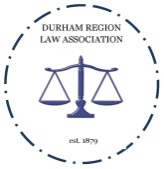 Year of Call: ___________Full Name: ________________________________________________Full Address: ________________________________________________  	          _________________________________________________E-mail: ___________________________________________________________ Phone Number: _____________Languages Spoken:_________________________________________________Mentor Questionnaire Which areas of law do you currently practice and in what areas do you have experience? Describe yourself, including information such as extra - curricular interests and affiliations, family, etc., or any other characteristics which you may wish to disclose. Also list past mentoring experience, if any. What criteria are important for you in the matching process? What do you hope to gain from the mentoring program? 